Bartholomew School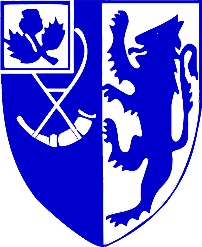 English Teacher Person SpecificationCharacteristicEssentialDesirableEducation and TrainingGood degree and academic backgroundQualified Teacher Status / PGCE pendingInterest in Film / Media Studies as well as KS5 English Language based courses would be of interest, but is by no means essential.Relevant ExperienceInspirational teacherVery good teaching experienceExperience of creating resources and schemes of workExperience of monitoring and evaluating classes Have played an active role in raising and maintaining standards of teaching and learningUsed AfL effectively to enhance their teachingRelevant Skills and AptitudesExcellent written and oral communication skillsExcellent behaviour managementAbility to motivate and inspire students and colleagues to raise attainmentDesire to take on new challenges and curricular areasAbility to teach key stage 3 and 4Good personal ICT skillsExcellent personal, organisational and interpersonal skillsAbility to teach key stage 5KnowledgeBe aware of major issues in teaching and learning, personal development, care and welfare of studentsKnowledge of performance management systems and processesKnowledge of how self-evaluation can be used to underpin improvementPersonalThe selection panel will also want to assess the extent to which the candidate demonstrates the ability:to create, promote, instigate and maintain a culture of high achievementto relate to pupils and staff, leading, motivating and managing them to achieveto act with integrity, commitment, enthusiasm and loyalty to dedicate themselves to the development of Bartholomew School whilst maintaining their own professional development and ambition for promotionto demonstrate energy, assertiveness, flexibility, humour, confidence, honesty, moral courage and integrityThe selection panel will also want to assess the extent to which the candidate demonstrates the ability:to create, promote, instigate and maintain a culture of high achievementto relate to pupils and staff, leading, motivating and managing them to achieveto act with integrity, commitment, enthusiasm and loyalty to dedicate themselves to the development of Bartholomew School whilst maintaining their own professional development and ambition for promotionto demonstrate energy, assertiveness, flexibility, humour, confidence, honesty, moral courage and integrity